Виховний захід «Наша класна родина»Хід заходуВедуча.  Не за горами високими, не за морями глибокими, не в тридесятому царстві, а в райському куточку благодатної України  розкинулося мальовниче село Глушківка, а в центрі його – школа – місце,  де сьогодні  ми зустрічаємо вас, наші шановні гості, у нас на святі «Наша класна родина».Пісня «Родина»Ведучий. 	Добрий день вам, люди добрі!		Раді зі святом вас вітати, 		Щастя і добра бажати.		Красиво і світло у нашій світлиці, 		Гості у залі сидять дорогі		Сьогодні у нас родиннеє свято,		І хочеться всіх привітати мені.Ведуча.	Добрий день, класна родино!		Так я хочу вас усіх назвати,		Бо зібрались ми на свято,		Щоб про нашу родину 		Добре слово сказати.Ведучий.	Тож ми починаємо наше родинне свято. 		Ми  сподіваємось, що кожен		Для себе щось узяти зможе.		Хтось – настрій добрий запозичить,		Бо посмішка усім нам личить,		Хтось – слову доброму зрадіє,		Бо про добро усі ми мрієм.Ведуча.     Тож починати вже нам час,	Сюди запрошуємо  вас,  Аби всім разом в дружнім колі,	В домівці нашій – в рідній школі	Сердечно й щиро привітати	Всіх із нашим святом.(Виходять дівчата)Яна.	 	Коли на світ з'являється дитина,		Свій перший крок віддавши висоті,		Завжди радіє щиро вся родина		І щастя їй бажає у житті.Аліна К. 	Ведуть в життя дороги і стежини		І день новий над світом устає.		Ну, що ми в цьому світі без родини?		Вона одна нам сили додає.Аліна М. 	В родині зайвих не буває зроду.		Тут поруч всі: і сиві, і малі.		І без родини не бува народу,		Як не буває неба без землі.Катя.		За сина — батько, а сестра — за брата.		В одній родині міста і села.		Бо в нас одна країна-мати —		То наша Україна золота.Настя Кр. 	Ми всі — одна сім'я, єдина ми родина.		У кожнім нашім «я» — частинка України.		Ми всі — одна сім'я, єдина ми родина.		Мільйони різних «я», а разом — Україна.(Дівчата співають пісню  «Родинне свято»)І куплетУ квітучому селі, на святковому столі Гей-гей, всякого добра. Там родина збирається, Там весела пісня ллється, Там щебече дітвора - 2 разиПриспів: В родині нині свято - до мами й тата, Злетілися з далека доні і сини. Дитинством пахне хата, у мами й тата Медами, казками, весною восени.ІІ куплетУспіх сина, щастя доні, онучат малих долоні - То найкраще, що у світі є. Хто умів життя прожити, Не сваритись, а любити, Той врожай на старість гарний жне - 2 разиПриспів. Відлетять роки - лелеки, у минуле у далеке. Ген-ген не вернути їх. Та приїдуть в гості діти, Наше серце будуть гріти Тепле слово і дитячий сміх. Приспів 2 разиІгор. Наше свято незвичне не лише для вас, всіх рідних, але й для нашої шкільної родини також. Адже родина – це не лише батько, ненька, бабуся й дідусь, родичі й близькі, а це – і наш клас, наші друзі та вчителі.Світлана. Сьогодні ми  поведемо мову про  нашу велику  класну родину. Ми родина з того самого дня, як пролунав для нас перший дзвоник, з того часу, як ми переступили шкільний поріг. Породичала нас усіх школа. Ми живемо разом, ми вчимося разом, ми думаємо разом – і тільки разом школа сьогодні працює.Ігор.		Восьмий рік наш клас – родина,		Хоч негаразди є у нас,		Ми їх вирішуєм єдино,		Щоб колективом був наш клас.Світлана.  Вчимося товаришувати,		Вчимося разом гідно жити,		Вчимося інших поважати,		А ще – по-справжньому дружити.Ігор. Наша школа – це творчість. Для когось вона легка і знайома, для когось – чужа і незрозуміла. Але вона прекрасна!Світлана. Учні нашої класу працюють творчо. Це видно з їхніх ідей, сили, душі, у якій так багато переживань, сумнівів, турбот і водночас стільки мрій, бажань, сподівань. І сьогодні ми хочемо розказати вам про досягнення цього навчального року. Ігор. У цьому навчальному році ми вже брали участь, майже з усіх предметів, у районних (і не тільки) олімпіадах і можемо вас порадувати їх результатами. Заїка Валерій посів  І місце в районному та ІІІ в обласному етапі  Всеукраїнської  учнівської  олімпіади з біології.Світлана. Щирий Роман   – ІІ місце в районному етапі  Всеукраїнської  учнівської  олімпіади з математики.Ігор. Гапоніна Світлана  – ІІІ місце в районному етапі  Всеукраїнської  учнівської  олімпіади з англійської мови.Світлана. Паштепа Микола   – ІІІ місце в районному етапі  Всеукраїнської  учнівської  олімпіади з історії.  А також Микола брав участь у складі збірної команди Куп'янського району в турнірі з шахів у рамках проекту «Творча Слобожанщина» та був визнаний найкращим гравцем.Ігор. Учні нашого класу  є активними учасника загальношкільних заходів, тому і тут нам є чим похвалитися. Це:  І місце в конкурсі творчих робіт «Хоровод осінніх композицій»» Світлана.	І місце у грі  «Квест», присвяченій Дню туризму;Ігор. 		ІІ місце в конкурсі малюнків «Безпека на дорозі;Світлана.	ІV місце у конкурсно-розважальній грі «Осінній вернісаж»;Ігор. 		ІІ місце в інтелектуальній вікторині, присвяченій Дню фізичної культури;Світлана. І місце в конкурсі виробів «Замість ялинки букет»;Ігор.	 	І місце у змаганнях «Ну-мо, хлопці»; Світлана.	І місце у філологічній грі «Рідне слово»;Ігор. 		І місце в акції «Паперу друге життя»;Світлана.	І місце у біологічній грі «Острів скарбів»;Ігор. 		І місце у вікторині, присвяченій Дню гумору.Світлана.	ІІІ місце у змаганнях присвячених Дню ЦО.Ігор. 		Ми вітаємо усіх, хто творить і живе цікавим шкільним життям.Світлана. І зараз ми пропонуємо переглянути  декілька жартівливих мініатюрз цього насиченого веселого і незабутнього життя.Жартівливі мініатюриУрок географіїВчитель. Тому, хто піде першим до дошки, поставлю на бал більше. Діма. Йду! Ставте мені трійку!Вчитель. Ти краще скажи, а чи знаєш ти що-небудь про Панамський канал? Діма. Ні, на нашому телевізорі такого каналу немає.Учитель: Сергію, що ти робиш? Ти ж так можеш упасти зі стільця! Сергій: Розумієте, я вчора був на прийомі у лікаря, так він мені приписав більше рухатись!Учитель: Рома, а ти чого це запізнився на урок?Рома:    Я дзвоника не чув. І взагалі, я пропоную, щоб про початок занять сповіщав не дзвоник, а СМС- ка, яка приходитиме кожному учневі на мобільний. Урок хіміїУчитель: Коля,  чого це  ти спиш на уроці?Коля:   Я дуже люблю спати, спати дуже любить мене. Але ранок так не хоче, щоб ми були разом! От і приходиться досипати на уроках. Вчитель. Прокидайся, і скажи мені, якщо в ста грамах води розчиняється десять грамів солі, а у двохстах - двадцять, скільки солі розчиниться у двадцяти грамах води?Коля. Це несправедливо, Аліно Олександрівно. Ви завжди відповідаєте на легкі питання, а мені задаєте найважчі.Урок англійської мовиВчителька опитує учнів:-    Тєдєєв, ду ю спік інгліш?-    Чаво?-    Сідай, 3.-    Куріпка, ду ю спік інгліш?-    Чаво?-    Сідай, 3.-    Гапоніна, ду ю спік інгліш?-    Yes, mу tеасhеrіn, І аm gооd sреак Еnglish.-    Чаво!?ПерерваВалера. Уявляєте ми тільки що написали контрольну з анатомії. Ігор отримав двійку!Ігор. За що?Валера. За шпаргалку. Вчителька піймала його, коли він хотів порахувати свої ребра.Антон: Хлопці, хочете я продам вам синього хамелеона, ні, червоного... ні, зеленого... Ні, прикольно, залишу собі. Ігор: Пацани! Уявляєте, я вчора Алінку в кафешку зводив. Валера: Ну, і що? Ігор: Двісті гривень просадив... Валера: Оце і все? Ігор: Так в неї ж більше й не було!(після сценки виходить дівчина-Мрія)Мрія.   Добрий день! Я рада вітати вас у цій прекрасній залі. Вам, мабуть, цікаво хто я? Я – Мрія! Так-так, саме те, найкраще, про що і про кого ви мрієте у своєму житті. 					Нічого не може у світі цім жити			Без сонця ясного, дощу і тепла.			Людині ще треба на білому світі, 			Щоб мрія висока у серці жила.	Мрії, якщо вони реальні, мають здатність справджуватись. От і кожен з вас – це здійснена мрія ваших батьків. Бо ще задовго до того, як ви народилися, мами мріяли про вас, думали і вже любили особливою любов’ю. Кожна мама уявляла свою маленьку донечку або синочка, дарувала сотні чарівних казок, співала пісеньки і мріяла, що її дитина буде найкращою.  Катя. 			Матусю мила, найрідніша в світі,Ти наше сонце щире і ясне,Аліна М.               Ти дбаєш, щоб завжди ми були ситі,Твоя любов дитину не мине.Настя Кр. 		Ти вчиш дітей, виховуєш щоднини,У світ ведеш і думаєш про всіх.Яна.			Найбільше щастя – мати для дитини!Її любов і ласка, щирий сміх.Пісня «Мамо»Мрія.  Кожна мама і зараз мріє про те, що її дитя буде найкраще, найрозумніше, найдобріше. Бо людина починається з добра. Доброта – це велика сила. 					Людина починається з добра,					Із ласки, щирості й любові.					Із батьківської хати і двора,				Із теплоти, що є у кожнім слові. Я знаю, що у  вашому класі є «дерево доброти». Роман. Воно допомагає нам планувати важливі справи. І ми знаємо, що тільки від нас залежить, скільки плодів з’явиться на цьому дереві. Тому протягом навчання в школі ми докладаємо максимум зусиль, щоб кожен був вдячним, доброзичливим, чуйним, милосердним. І результатом цього є наші добрі справи. (демонстрація презентації «Наші добрі справи»)Ведучий.	Дійсно, доброта – найбільша цінність нашого життя. Так, це саме ця якість, коштує так дешево, але цінується так дорого. Її не можна купити ні за які гроші, вона по краплиночці виховується змалечку, її вбирає дитина з молоком матері і протягом усього життя дарує світу. Ведуча. Чи можемо ми називати доброю ту людиною, яка не поважає своїх близьких, найдорожчих людей? Батько й мати, бабуся й дідусь – це люди, чиєю любов'ю і вічною турботою ми завжди зігріті. Ведучий. Ми не уявляємо свого життя без рідних людей, які завжди готові зігріти нас теплом і ласкою, любов’ю, бажанням допомогти й розрадити. Ведуча. Материна ніжна турбота, батькова вимогливість і сила, братова підтримка, бабусина доброта. Хіба може бути щасливою людина без усього цього? Яких би життєвих перипетій не зазнавала людина, які б перешкоди не долала, як би не страждала – завжди вона знаходить прихисток і розраду в сім’ї, де її підтримують, розуміють, жаліють і люблять.Ведучий.		Сім’я, родина, ці слова святі,Пов’язуючи цілі покоління,Мов сонце сяють в нашому житті,Поваги вимагають і сумління.Ведуча.		Родина – чарівний, міцний місток,Що пращурів з нащадками єднає,Тонкий, проте могутній ланцюжок,Завжди в усьому він допомагає.(танець під пісню «Пісня на добро»)(виходить дівчина-Любов)Любов. У залі стільки ласки і любові, стільки доброти і щедрості, що я прийшла до вас людиною. Я – Любов.  Те велике, найбільше в світі почуття, без якого не може бути самого життя. Все починається з любові.			Любов – найбільше в світі почуття!			Вона не має меж, безкрая!			З любові починається життя,			Вона усе найкраще починає.	Свою любов хочуть висловити діти рідним мамам та татам , бо їхня любов така ж велика і чиста, безмежна і щира. Прийміть її від своїх дітей, які вас щиро і віддано люблять. Ксюша.		Ми любим вас, кохані мами  й тата, 			Ми вам бажаємо здоров’ячка багато,			І  хочемо, щоб ви завжди раділи,			І щоб в житті ніколи не хворіли.Антон. 		Спасибі вам, наші батьки,			За теплоту й любов родинну			За дружбу й спокій у сім’ї			І за турботу погодинну.	Тож прийміть від нас напам’ять про сьогоднішнє свято презентацію  і фотознімки «Наша родина».(демонстрація презентації «Наша родина»,Після неї діти дарують батькам фотознімки)(входить дівчина-Радість)Радість. 	Вітаю всіх! Хочу зізнатися, що я вже довго спостерігаю за вашим святом,  і зрозуміла, що ви такі дружні, люблячі, і вам нічого не загрожує, бо серед вас панує любов, а, отже, радість і щастя. 		Я – Радість! Як без мене жити?		Я з задоволенням іду до всіх.		Веселим жартом можу насмішити, 		Люблю здоровий, життєдайний сміх.Тож хай буде радісно у кожного на серці, живіть і переборюйте труднощі. Хай у ваших душах не змовкає радість і веселий сміх. Тому я сьогодні підготувала для вас уривок з комедії Івана Карпенка-Карого «Сто тисяч» і в цьому мені допоможуть ваші діти.(уривок з комедії Івана Карпенка-Карого «Сто тисяч»)Радість.	Любов і радість, Мрія і Надія		Щодня у кожнім серденьку живе.		Від почуттів таких душа світліє		І хочеться творити щось нове.		І хочеться добро усім робити,		Назвати кожного і рідним, й дорогим.		І прагну я чарівний світ любити		Та жити у гармонії із ним.Класний керівник. Моя задача,  як учителя і класного керівника передавати дітям зерна своїх знань, і мушу сказати, що це  приємно робити. А от навчити учнів учитися значно складніше. Є така мудра притча: «Якщо людині дати одну рибину, вона буде сита один день, якщо дати дві рибини, вона буде сита два дні. Якщо навчити людину ловити рибу, то вона буде ситою все життя». Так і в навчанні: головне завдання вчителя – підготувати дітей не до окремого уроку, «на завтра», а до самостійного життя. Мого бажання замало, цього маєте хотіти і ви.	Хочу сказати спасибі і всім вам, дорогі батьки. Якщо мені й вдалося досягти певних успіхів у навчанні, вихованні ваших дітей, то це завдяки спільній роботи з вами. (вручення подяк)	Бажаємо, щоб у ваших родинах завжди були добробут, злагода, тепло і достаток, а в душі завжди цвіла весна. Бажаю вам всім  любові від батьків,  поваги від дітей, а щастя і здоров’я від Бога! Хай поряд з матір’ю завжди йде батько! Хай кожна дитина, яка приходитиме у цей світ, матиме  ці два  крила. Не задля того, щоб літати, а щоб впевнено ходити по землі. Тож бережіть один одного, будьте опорою і надією.Ведучий. Народна мудрість говорить: «Три нещастя є у людини: смерть, старість і погані діти. Старість – неминуча, смерть – невблаганна, перед ними ніхто не може зачинити свого дому. А от від поганих дітей можна вберегтися, як від вогню».Ведуча. А це залежить не тільки від батьків, а і від дітей, тобто від нас самих. Треба докласти чимало зусиль, щоб бути гідним сином чи донькою своїх батьків, своєї родини і країни; щоб бути справжньою людиною.Учень 1. 	Прийшов час закінчувати свято.	Ми вдячні всім, хто з нами тут.	Бажаєм щастя вам, здоров`я, радості багато,	Щоб вік ваш довгим і безжурним був.Учень 2. 	Дякуємо, мамо, за те, що зростили,	Дякуємо, батьку, за те, що навчили.	Нехай відпочинуть бабусині й дідусеві руки,	Хай втіхою будуть діти й онуки!Учень 3. 	Ми дякуємо учителям від душі,	Що сьогодні ви з нами усі.	Хай радістю повняться ваші серця,	Усмішка буде вам завжди до лиця.Учень 4. 	Хай радість і сонце заглянуть у віконце,	Відкриються двері для щастя й тепла.	Хай сила прибуде, здоров`я зміцніє	На щедрі, на довгі, на многії літа.(Фінальна пісня «Українська родина»)Ведуча. На останок побажаєм:Всю рідню свою велику Ви не забувайте.Повсякчас своїм тепломЩиро зігрівайте!Ведуча. Від цієї  теплотиСтане більше добротиА від усмішок ласкавихСтане в світі менше зла.Ведуча. Хай щастя поселиться у ваших родинах,Хай діти сміються у вашій хатині,Хай голуб голубку кохає й шанує,Повага та спокій повсюди панує.Пісня  «Родинне свято».Сценка.Пісня «Мамо».Демонстрація презентації «Наші добрі справи».Танець під пісню «Пісня на добро».Демонстрація презентації «Наша родина».Уривок з комедії Івана Карпенка-Карого «Сто тисяч».Пісня «Українська родина».15 травня-ВСЕСВІТНІЙ ДЕНЬ РОДИНИНаймиліший спогад кожного із нас - це очі матері,батьківська ласка,тепло рідної домівки. Наша родина... Це наше джерело, це місце  тепла й любові, звідки ми починаємо своє життя,чиї закони і традиції ми пронесемо, живучи в усіх куточках землі.У неділю,20 травня батьки і діти 2 класу Української суботньої школи ім.Св.Миколая святкували Всесвітній День Родини. Всі до цього відповідно готувались,щоб свято пройшло цікаво та змістовно і запам’яталось назавжди.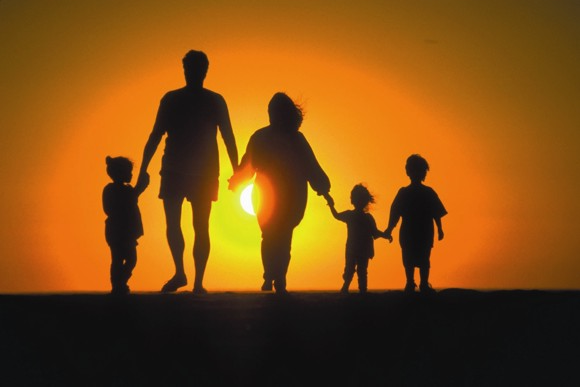 